Corporate Policy Economic Development and Communications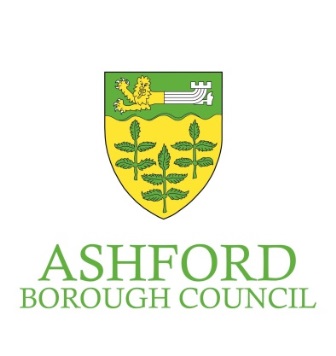 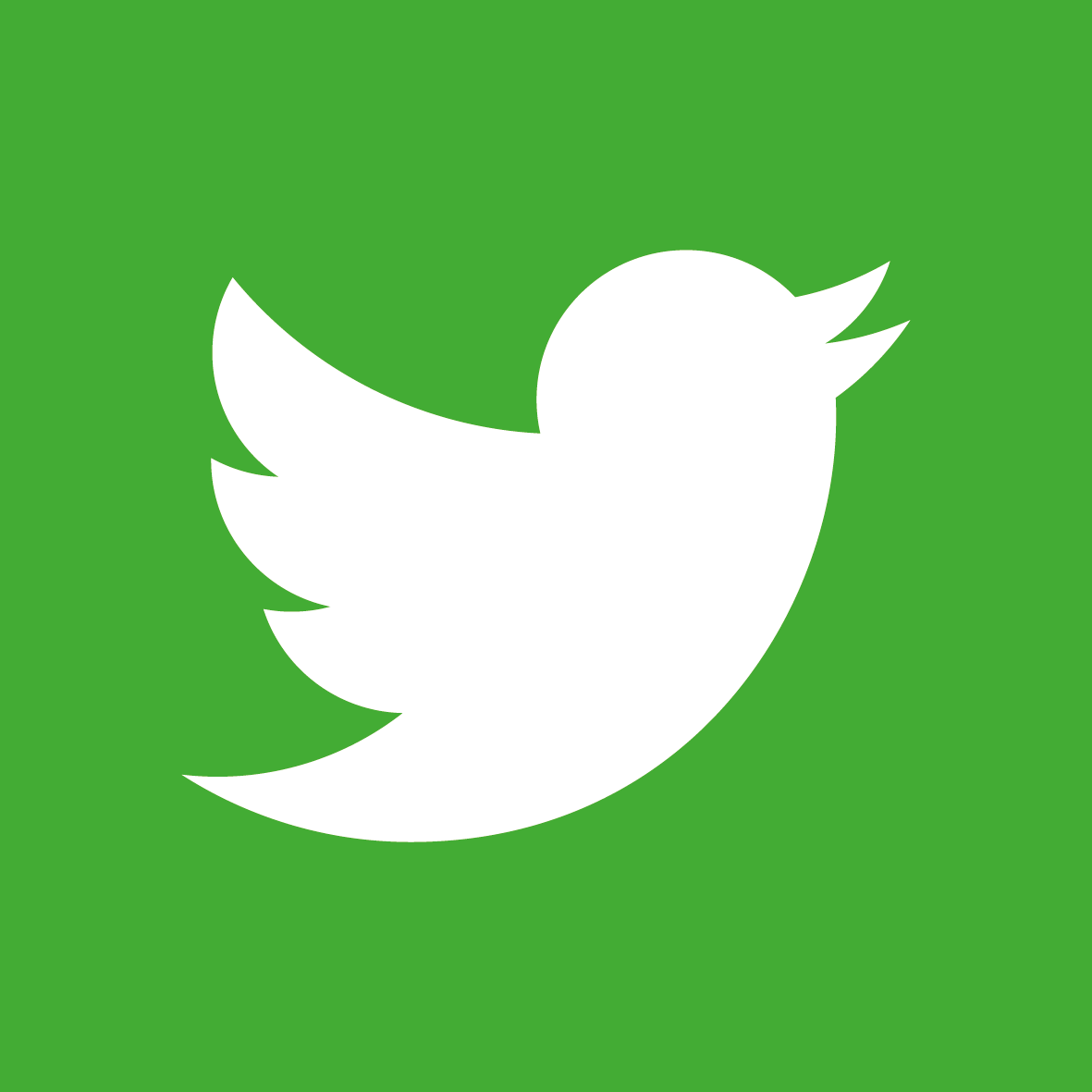 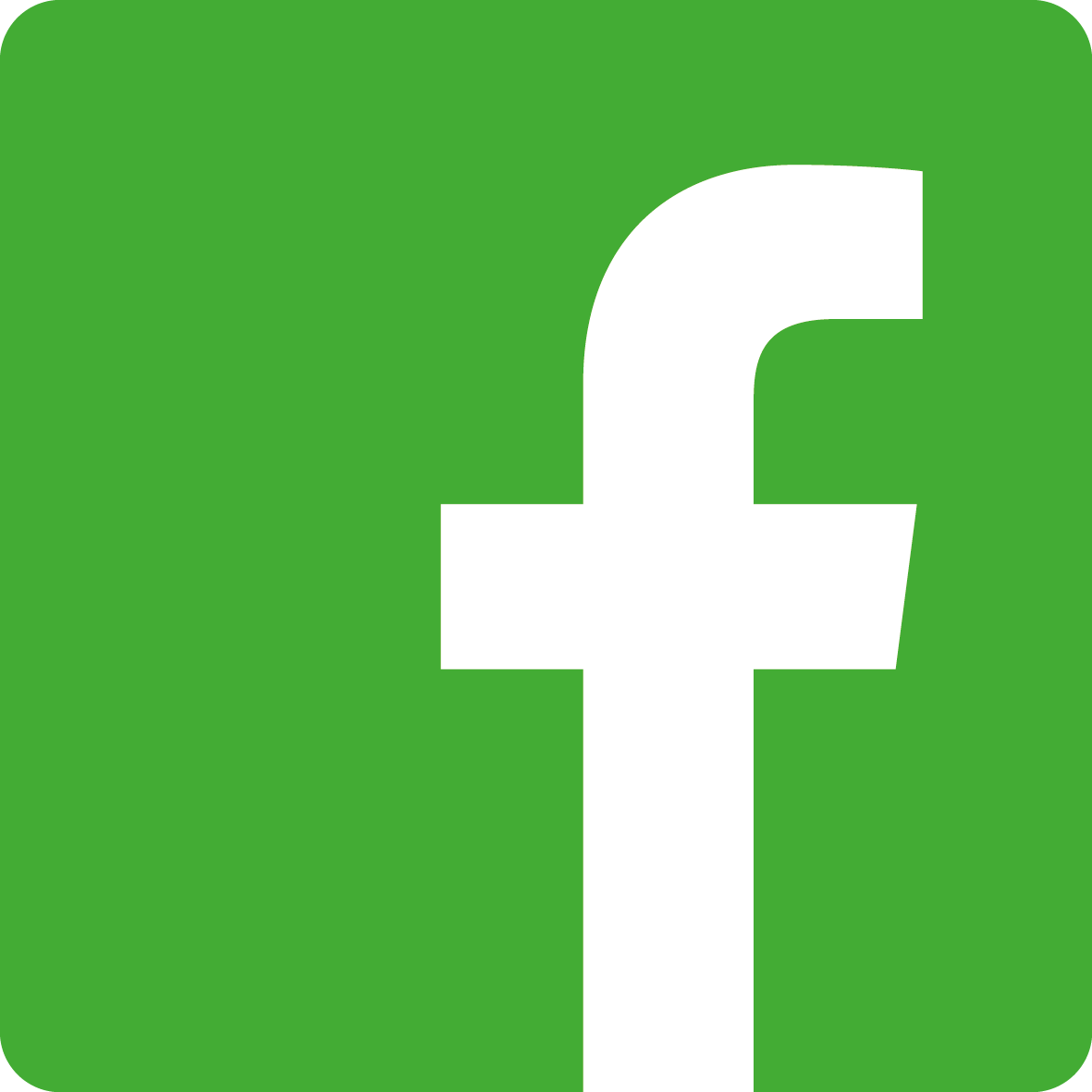 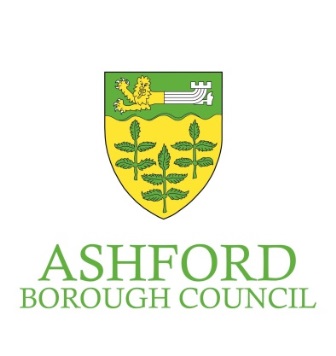 Ask For:	Freedom of Information Team Email:	FOI@ashford.gov.ukOur Ref:	FOI 7700Date:	19 December 2019Dear steveThank you for your email received on the 18th December requesting:1. Does your enforcement agent contract allow your enforcement agents to issue an indemnity against prosecution for themselves without the agreement of the council in cases where they have wrongfully seized and to vulnerable 2. Have you ever allowed bailiffs to make their own settlement agreements where goods have to be returned?3. Would you allow enforcement agents to breach the equalities act if it meant your business rates were collected.4. How would you react if they did this without you knowing?5. Would you class a secret indemnity which achieves a gain at the cost to the vulnerable victim a material breach of contract .6. Must enforcement agents always report failed levies and a full report when dealing with vulnerable customers thank you for your public concern in answering these questions asapFrom our preliminary assessment, it is clear that we will not be able to answer your request without further information.  In line with section 8 of the Freedom of Information Act and the ICO’s associated guidance, in order for a request to be valid the requester must provide enough of their real name to give anyone reading that request a reasonable indication of their identity.In order for me to log your request as valid on our system, before I can begin processing your request could you please provide your complete name so that I can allocate it to the request. Kind regards Freedom of Information Team 